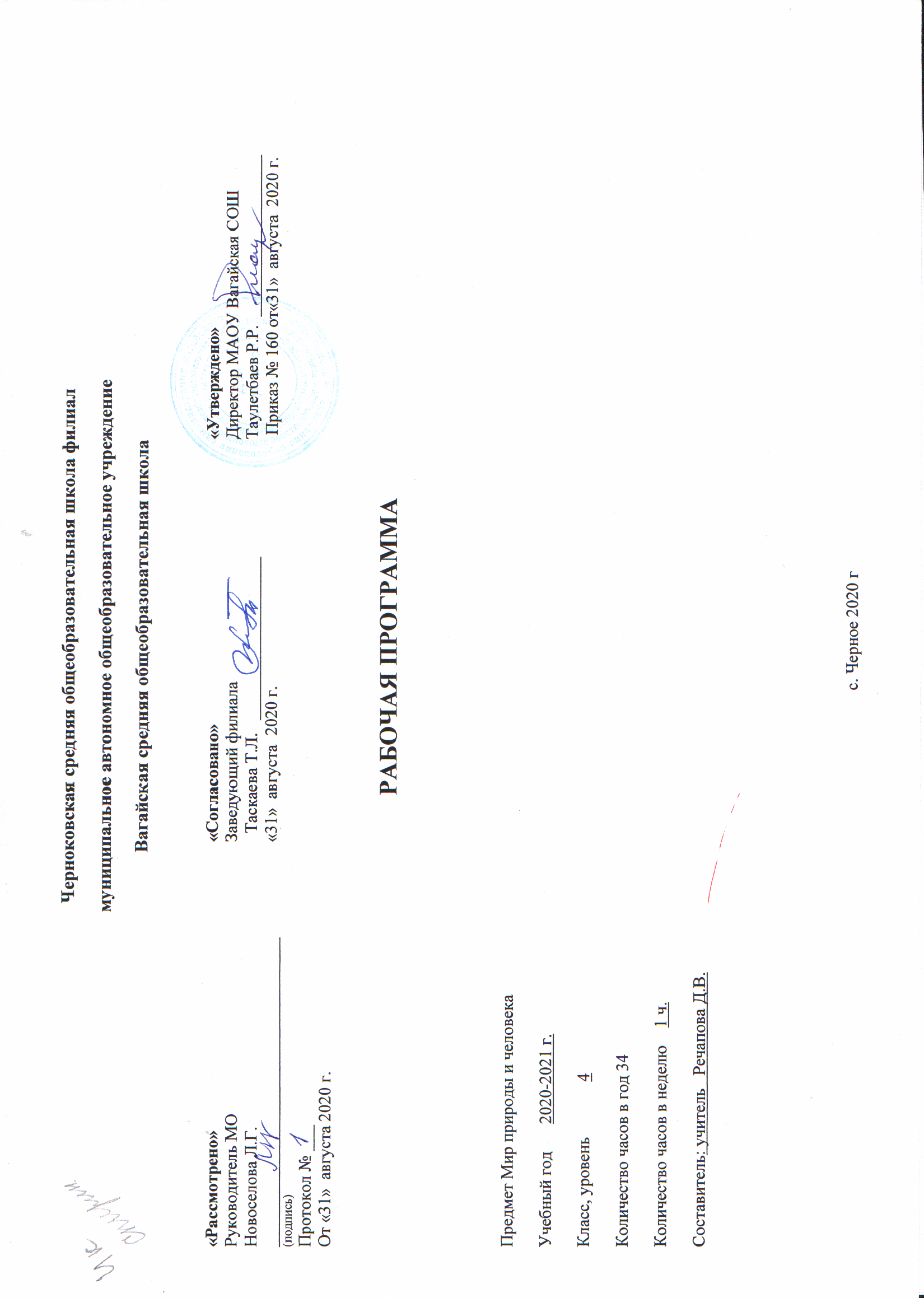 1. Планируемые результаты освоения предмета.Личностные, предметные результаты освоения учебного предметаЛичностные результаты:• Ценить и принимать следующие базовые ценности «добро», «природа», «семья»;• Воспитывать уважение к своей семье, к своим родственникам, любовь к родителям, к своей Родине;• Освоить роль ученика;• Оценивать жизненные ситуации с точки зрения общечеловеческих норм (плохо и хорошо);• Знакомить с профессиями учитель, воспитатель, повар, медсестра, швея, плотник;• Формировать представления о здоровом образе жизни: элементарные гигиенические навыки; охранительные режимные моменты.Предметные результаты:• Иметь представление о временах года и сезонных изменениях в природе;• Знать названия изучаемых объектов, их частей;• Характеризовать знакомые предметы по основным свойствам (цвету, форме, величине, вкусу, запаху, материалу и др.);• Уметь сравнивать предметы по вопросам учителя (находить отличие и сходство);• Отвечать на поставленный вопрос полным ответом, используя слова данного вопроса;• Использовать в межличностном общении простую полную фразу из 3-4 слов.Минимальный уровень:узнавать и называть изученные объекты на иллюстрациях, фотографиях; иметь представления о назначении объектов изучения;относить изученные объекты к определенным группам (корова - домашнее животное);называть сходные объекты, отнесенные к одной и той же изучаемой группе (фрукты; птицы; зимняя одежда);знать требования к режиму дня школьника и понимать необходимость его выполнения;знать основные правила личной гигиены;иметь представления об элементарных правилах безопасного поведения в природе и обществе;выполнять здания под контролем учителя, адекватно оценивать свою работу, проявлять к ней ценностное отношение, понимать оценку педагога;знакомиться с детьми, предлагать совместную игру и отвечать на приглашение (давать согласие или отказываться);владеть несложными санитарно-гигиеническими навыками (мыть руки, чистить зубы, расчесывать волосы и т. п.);владеть навыками самообслуживания (чистить одежду щеткой, хранить ее на вешалке, чистить кожаную обувь, мыть посуду после еды и т. п.);ухаживать за комнатными растениями; подкармливать птиц, живущих около школы;составлять повествовательный или описательный рассказ из 3 -5 предложений об изученных объектах по предложенному плану;адекватно взаимодействовать с изученными объектами окружающего мира в учебных ситуациях; адекватно вести себя в классе, в школе, на улице в условиях реальной или смоделированной учителем ситуации.Достаточный уровень:узнавать и называть изученные объекты в натуральном виде в естественных условиях; иметь представления о взаимосвязях между изученными объектами, их месте в окружающем миреотносить изученные объекты к определенным группам с учетом различных оснований для классификации (волк — дикое животное, зверь (млекопитающее), животное, санитар леса);знать отличительные существенные признаки групп объектов; знать правила гигиены органов чувств;знать некоторые правила безопасного поведения в природе и обществе с учетом возрастных особенностей;быть готовыми использовать полученные знания при решении учебных, учебно-бытовых и учебно-трудовых задач.проявлять интерес, активность и самостоятельность в работе на уроке;применять сформированные знания и умения при решении новых учебных, учебно-бытовых и учебно-трудовых задачразвернуто характеризовать свое отношение к изученным объектамотвечать и задавать вопросы учителю по содержанию изученного, проявлять желание рассказать о предмете изучения или наблюдения, заинтересовавшем объекте;выполнять задания без текущего контроля учителя (при наличии предваряющего и итогового контроля), качественно осмысленно оценивать свою работу и работу одноклассников, проявлять к ней ценностное отношение, понимать замечания, адекватно воспринимать похвалу;проявлять активность в организации совместной деятельности и ситуативного общения с детьми; адекватно взаимодействовать с объектами окружающего мира; совершать действия по соблюдению санитарно-гигиенических норм; выполнять доступные природоохранительные действия;быть готовыми к использованию сформированных умений при решении учебных, учебно-бытовых и учебно-трудовых задач в объеме программы. Базовые учебные действия, формируемые у младших школьников,обеспечивают, с одной стороны, успешное начало школьного обучения и осознанное отношение к обучению, с другой ― составляют основу формирования в старших классах более сложных действий, которые содействуют дальнейшему становлению ученика как субъекта осознанной активной учебной деятельности на доступном для него уровне.Личностные учебные действия обеспечивают готовность ребенка к принятию новой роли ученика, понимание им на доступном уровне ролевых функций и включение в процесс обучения на основе интереса к его содержанию и организации. Коммуникативные учебные действия обеспечивают способность вступать в коммуникацию с взрослыми и сверстниками в процессе обучения. Регулятивные учебные действия обеспечивают успешную работу на любом уроке и любом этапе обучения. Благодаря им создаются условия для формирования и реализации начальных логических операций. Познавательные учебные действия представлены комплексом начальных логических операций, которые необходимы для усвоения и использования знаний и умений в различных условиях, составляют основу для дальнейшего формирования логического мышления школьников. Умение использовать все группы действий в различных образовательных ситуациях является показателем их сформированности.Характеристика базовых учебных действийЛичностные результаты:Оценивать жизненные ситуации (поступки людей) с точки зрения общепринятых норм и ценностей: в предложенных ситуациях отмечать конкретные поступки, которые можно оценить как хорошие или плохие. Объяснять с позиции общечеловеческих нравственных ценностей, почему конкретные поступки можно оценить как хорошие или плохие. Самостоятельно определять и высказывать самые простые общие для всех людей правила поведения (основы общечеловеческих нравственных ценностей). Регулятивные УУД:Определять и формулировать цель деятельности на уроке с помощью учителя. Проговаривать последовательность действий на уроке с помощью учителя. Учиться высказывать своѐ предположение (версию) на основе работы с иллюстрацией учебника.Учиться работать по предложенному учителем плану.Учиться отличать верно выполненное задание от неверного.Учиться совместно с учителем давать эмоциональную оценку своей деятельности на уроке. Средством формирования этих действий служит технология оценивания образовательных достижений (учебных успехов).Познавательные УУД:Ориентироваться в своей системе знаний: отличать новое от уже известного с помощью учителя. Добывать новые знания: находить ответы на вопросы, используя учебник, свой жизненный опыт и информацию, полученную на уроке. Перерабатывать полученную информацию: делать выводы в результате совместной работы.Перерабатывать полученную информацию: сравнивать и группировать предметы и их образы.Преобразовывать информацию из одной формы в другую: пересказывать небольшие тексты, называть их тему.Коммуникативные УУД:Совместно договариваться о правилах общения и поведения на уроке и следовать им.Предметные результаты:1-я линия развития – уметь объяснять мир: называть окружающие предметы и их взаимосвязи с помощью учителя; объяснять, как люди помогают друг другу жить; называть живые и неживые природные богатства, и их роль в жизни человека; называть основные особенности каждого времени года.2-я линия развития – уметь определять своѐ отношение к миру: оценивать правильность поведения людей в природе; оценивать правильность поведения в быту с помощью учителя2. Содержание учебного предмета «Мир природы и человека», 4 класс.Сезонные измененияОбобщение полученных знаний о влиянии солнца на изменение в природе (температура воздуха, воды, количество тепла), на смену времён года. Чередование времён года, закрепление знаний о названиях месяцев.Формирование представлений о явлениях в неживой природе: замерзание рек (ледостав), иней, изморозь, моросящий дождь, проталина, разлив, ливень, град, роса, туман. Взаимосвязь природных изменений и изменений в жизни растений, животных, деятельности человека. Неживая природа. Почва Почва. Состав почвы: песок, глина, камни, значением для жизни растений, животных и человека.Простейшие свойства почвы, их значения для растений. Способы обработки почвы: рыхление, полив и т.д.Формирование первичных представлений о формах поверхности Земли: равнины, низменности, холмы, горы.Проведение простейших опытов: показать, как сыплется песок, ощутить вязкость глины, проникновение воды через песок, глину.Живая природа.                           Растения Закрепление представлений о жизни растений. Растения сада, огорода, леса, их сравнение.  Расширить представления о растениях, выделяя группы растений, как культурные и дикорастущие, лекарственные. Показать роль человека в создании культурных растений, их значение в жизни человека. Уход за цветами в саду, за полевыми растениями. Строение полевых растений: корень, стебель-соломина, лист, корень, метёлка. Влияние сезонных изменений на жизнь полевых растений. Редкие растения и их охрана. Парк (сквер). Создание человеком парков.                                                                Животные Познакомить с работой человека по созданию новых, полезных пород домашних животных (лошадь, овца, корова, свинья).   Показать, как человек использует свои знания о природе, особенностях животных в организации ухода. Ферма.Птицы. Разнообразие птиц. Познакомить с новой группой: водоплавающие птиц, с особенностями их строения, приспособление к среде обитания, забота о потомстве. Сравнение диких и домашних птиц. Взаимосвязь дикой природы с деятельностью человека.  Разведение домашних птиц, забота, польза. Насекомые. Внешний вид, образ жизни, питание. Полезные насекомые. Разведение и использование человеком пчёл. Пасека.Насекомые – вредители.Человек Формирование элементарных представлений о знании мозга человека, о правильной организации своей жизни.Профилактика травматизма мозга. Режим дня. Предупреждение перегрузок, правильное чередование труда и отдыха. Состояние природы и её влияние на здоровье человека. Забота человека о чистоте воды, воздуха, забота о земле. Охрана редких растений, исчезающих животных.                                                                         Повторение Учащиеся должны усвоить следующие представления: о земле, её составе, свойствах, о растениях полей, о садах,   о лесах, о лугах, о полях. О диких и домашних животных, диких и домашних птиц, образа жизни. О насекомых. Их роли в жизни природы. О взаимодействии человека и природы, значении состояния природы для жизнедеятельности человека. Тематическое планирование учебного предмета «Мир природы и человека», 4 класс.РазделРазделРазделТемаКоличество часовВ том числе, контр. раб.В том числе, контр. раб.Фаза постановки и решения системы учебных задачФаза постановки и решения системы учебных задачФаза постановки и решения системы учебных задачФаза постановки и решения системы учебных задачФаза постановки и решения системы учебных задачФаза постановки и решения системы учебных задачФаза постановки и решения системы учебных задач111Повторение.1222Сезонные изменения в природе.311333Неживая природа.2444Живая природа.3555Сезонные изменения в природе.211666Неживая природа.2777Живая природа.311888Сезонные изменения в природе.311999Живая природа.722101010Сезонные изменения в природе211111111Живая природа.622ИтогоИтогоИтого3499№п/пТема урокаТема урокаТема урокаТема урокаКоличество часовКоличество часов№п/пТема урокаТема урокаТема урокаТема урокаКоличество часовКоличество часов1 четверть1 четверть1 четверть1 четверть1 четверть1 четверть1 четверть1Сентябрь - начало осени.Сентябрь - начало осени.Сентябрь - начало осени.Сентябрь - начало осени.112Овощи, фрукты, ягоды.Овощи, фрукты, ягоды.Овощи, фрукты, ягоды.Овощи, фрукты, ягоды.113Грибы. Части гриба. Грибы съедобные и не съедобные.Грибы. Части гриба. Грибы съедобные и не съедобные.Грибы. Части гриба. Грибы съедобные и не съедобные.Грибы. Части гриба. Грибы съедобные и не съедобные.114«В гостях у золотой осени». Экскурсия. Практическая работа«В гостях у золотой осени». Экскурсия. Практическая работа«В гостях у золотой осени». Экскурсия. Практическая работа«В гостях у золотой осени». Экскурсия. Практическая работа115Лекарственные растения.Лекарственные растения.Лекарственные растения.Лекарственные растения.116Почва. Состав почвы.Почва. Состав почвы.Почва. Состав почвы.Почва. Состав почвы.117Состав почвы.Состав почвы.Состав почвы.Состав почвы.118Сезонные работы в саду, в огороде, в  поле в осеннее время годаСезонные работы в саду, в огороде, в  поле в осеннее время годаСезонные работы в саду, в огороде, в  поле в осеннее время годаСезонные работы в саду, в огороде, в  поле в осеннее время года112 четверть2 четверть2 четверть2 четверть2 четверть2 четверть2 четверть9Труд людей осенью.Труд людей осенью.Труд людей осенью.Труд людей осенью.1110Зима. Сезонные изменения в природе, погоде.Зима. Сезонные изменения в природе, погоде.Зима. Сезонные изменения в природе, погоде.Зима. Сезонные изменения в природе, погоде.1111Деревья, кустарники, травы.Деревья, кустарники, травы.Деревья, кустарники, травы.Деревья, кустарники, травы.1112Семена цветковых растенийСемена цветковых растенийСемена цветковых растенийСемена цветковых растений1113Простейшие свойства почвы, их значение для растений.Простейшие свойства почвы, их значение для растений.Простейшие свойства почвы, их значение для растений.Простейшие свойства почвы, их значение для растений.1114Формы поверхности земли: равнины, овраги, холмы, горы.Формы поверхности земли: равнины, овраги, холмы, горы.Формы поверхности земли: равнины, овраги, холмы, горы.Формы поверхности земли: равнины, овраги, холмы, горы.1115Разнообразие животных в природе. Контрольная работа № 1Разнообразие животных в природе. Контрольная работа № 1Разнообразие животных в природе. Контрольная работа № 1Разнообразие животных в природе. Контрольная работа № 11116Труд людей зимой.Труд людей зимой.Труд людей зимой.Труд людей зимой.113 четверть3 четверть3 четверть3 четверть3 четверть3 четверть3 четверть17Зима – начало года. Как я провел зимние каникулы.Зима – начало года. Как я провел зимние каникулы.Зима – начало года. Как я провел зимние каникулы.Зима – начало года. Как я провел зимние каникулы.1118Февраль - последний месяц зимы.Февраль - последний месяц зимы.Февраль - последний месяц зимы.Февраль - последний месяц зимы.1119Вечнозеленые деревья. Ель. Сосна.Вечнозеленые деревья. Ель. Сосна.Вечнозеленые деревья. Ель. Сосна.Вечнозеленые деревья. Ель. Сосна.1120Домашнее животное -  корова.Домашнее животное -  корова.Домашнее животное -  корова.Домашнее животное -  корова.1121Домашнее животное -  лошадь.Домашнее животное -  лошадь.Домашнее животное -  лошадь.Домашнее животное -  лошадь.1122Дикие животные: лось, олень. Внешний вид, пища, повадкиДикие животные: лось, олень. Внешний вид, пища, повадкиДикие животные: лось, олень. Внешний вид, пища, повадкиДикие животные: лось, олень. Внешний вид, пища, повадки1123Домашние птицы: гусь.Домашние птицы: гусь.Домашние птицы: гусь.Домашние птицы: гусь.1124Домашние птицы: индюк.Домашние птицы: индюк.Домашние птицы: индюк.Домашние птицы: индюк.1125Март – весенний месяц.Март – весенний месяц.Март – весенний месяц.Март – весенний месяц.1126Итоговый урок. Практическая работаИтоговый урок. Практическая работаИтоговый урок. Практическая работаИтоговый урок. Практическая работа114 четверть4 четверть4 четверть4 четверть4 четверть4 четверть4 четверть27Середина весны.Середина весны.Середина весны.Середина весны.1128Май – конец весныМай – конец весныМай – конец весныМай – конец весны1129Зимующие и перелетные птицы. Экскурсия в весенний парк. Практическая работаЗимующие и перелетные птицы. Экскурсия в весенний парк. Практическая работаЗимующие и перелетные птицы. Экскурсия в весенний парк. Практическая работаЗимующие и перелетные птицы. Экскурсия в весенний парк. Практическая работа1130Насекомые вредные и полезные.Насекомые вредные и полезные.Насекомые вредные и полезные.Насекомые вредные и полезные.1131Рыбы - как представители животных.Рыбы - как представители животных.Рыбы - как представители животных.Рыбы - как представители животных.1132Человек – часть природы.Человек – часть природы.Человек – часть природы.Человек – часть природы.1133Здоровье человека. Профилактика заболеваний.Здоровье человека. Профилактика заболеваний.Здоровье человека. Профилактика заболеваний.Здоровье человека. Профилактика заболеваний.1134Обобщающий урок. Контрольная работа № 2Обобщающий урок. Контрольная работа № 2Обобщающий урок. Контрольная работа № 2Обобщающий урок. Контрольная работа № 211